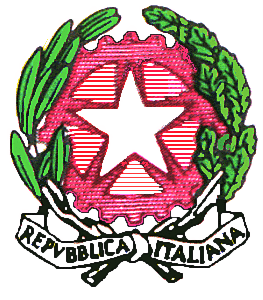 Ministero dell’Istruzione e del meritoISTITUTO COMPRENSIVO STATALE “OVEST 2” BRESCIAVia Interna n. 22 – 25127 BRESCIA Tel. 030/301366 Codice meccanografico: BSIC886005- Codice Fiscale: 98093020174e-mail istituzionale: bsic886005@istruzione.it    e-mail PEC: bsic886005@pec.istruzione.itSito web: www.icovest2brescia.edu.itMODULO PER LA RICHIESTA DI RIMBORSI CONTRIBUTIAl Dirigente Scolastico dell’IC “Ovest 2”-Brescia  Il/La sottoscritto/a	nato/a  	Il	genitore dell’alunno/a  	Iscritto alla classe		plesso	presso questo Istituto per l’anno scolastico  	C H I E D Ealla S.V. il rimborso di €	per il seguente motivo:L’importo sarà accreditato sul c/c bancario/postale n.  	Intestato a  	CODICE IBAN:IT   	Si prega di allegare:Copia del versamento effettuatoFotocopia codice iban (per evitare errori di interpretazione) Fotocopia documento di identita’ dell’intestatario del contoBrescia, lì		Firma                                                                                                              _____________________________……………………………………………………………………………………………………………….Si comunica che i dati da Voi forniti saranno trattati nel rispetto del “Codice in materia di protezione dei dati personali” di cui al D.L.vo 30 giugno n. 196 (Codice Privacy).